Satisfactory Academic Progress (SAP) Appeal Form 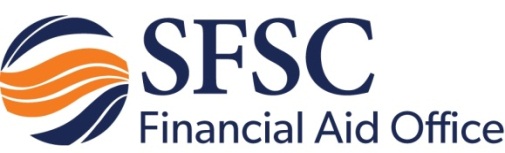 Read and complete this form.  Failure to provide documentation to validate your extenuating circumstances will result in an automatic denial.  For updates regarding your appeal status you can view them on your Panther Central account.
Student’s Name: __________________________________________________________________________Student’s Address:_________________________City:___________________State:______Zip:___________Student’s SFSC ID: _________________________________Phone: (_____)___________________
What type of appeal are you submitting? (Check all that apply)GPA		Completion Ratio		 Maximum Time FrameWhat term are you appealing for? (Check only one)  Fall  		Spring   	Summer 
What degree or certificate are you currently enrolled?____________________________Reason for AppealPersonal Injury/Illness		Illness/Death of Immediate Family Member      Poor Judgement		Employment Change        Divorce/Separation		Other
The following information must be submitted to the SFSC Financial Aid Office in order to determine your eligibility for Financial Aid. Failure to provide appropriate and complete documentation will result in the denial of your Appeal.Completed Appeal PacketDegree Audit from Panther CentralUnofficial Transcripts from Panther CentralRelevant third party documentation_________________________________________________	_________________________________Student’s Signature							Date
Attach a typed letter with your signature following the requirements stated below. Your letter should be specific to your situation and should explain why you did not meet SAP requirements. The documentation you submit must be relevant and should support your reasoning. Student InformationAppeal InformationRequested FormsWritten ExplanationCompletion Ration and/or Grade Point Average (GPA) AppealsMaximum Time Frame AppealsStatementWhy are you appealing?What HappenedWhy were you unable to meet your academic goals?When and how long did this occur?What Has ChangedWhat has changed that will allow you to make satisfactory academic progress? What steps will you or have you taken that will allow you to meet SAP standards?Describe your academic goals.Acceptable DocumentationMust be third party and relevant to your letter.Examples include but are not limited to:Death/Birth certificateMedical records or billsLetter of employment from your current and/or previous employerDivorce/Separation documentsA detailed letter from a professional individual (counselor, social worker, clergy, police, etc.) regarding their involvement in your circumstances Unacceptable DocumentationLetter from family and/or friendsPicturesSignatureAppeals without original signatures cannot be processed.All transcripts must be on file with SFSC’s Registrar’s Office.StatementWhy are you appealing?What HappenedWhy you were not able to complete the program within the 150% timeframe? Why did you change your academic goals?What Has ChangedWhat steps will you or have you taken that will allow you to meet SAP standards?Describe your academic goals.DocumentationMust be third party and relevant to your letter.Examples include but are not limited to:Death/Birth certificateMedical records or billsLetter of employment from your current and/or previous employerDivorce/Separation documentsA detailed letter from a professional individual (counselor, social worker, clergy, police, etc.) regarding their involvement in your circumstances Unacceptable DocumentationLetter from family and/or friendsPicturesSignatureAppeals without original signatures cannot be processed.